Can we do the cheque setting in Finsys from the front end?Yes. In the finsys cheque setting is available FinanceMaster FilesVoucher Type Master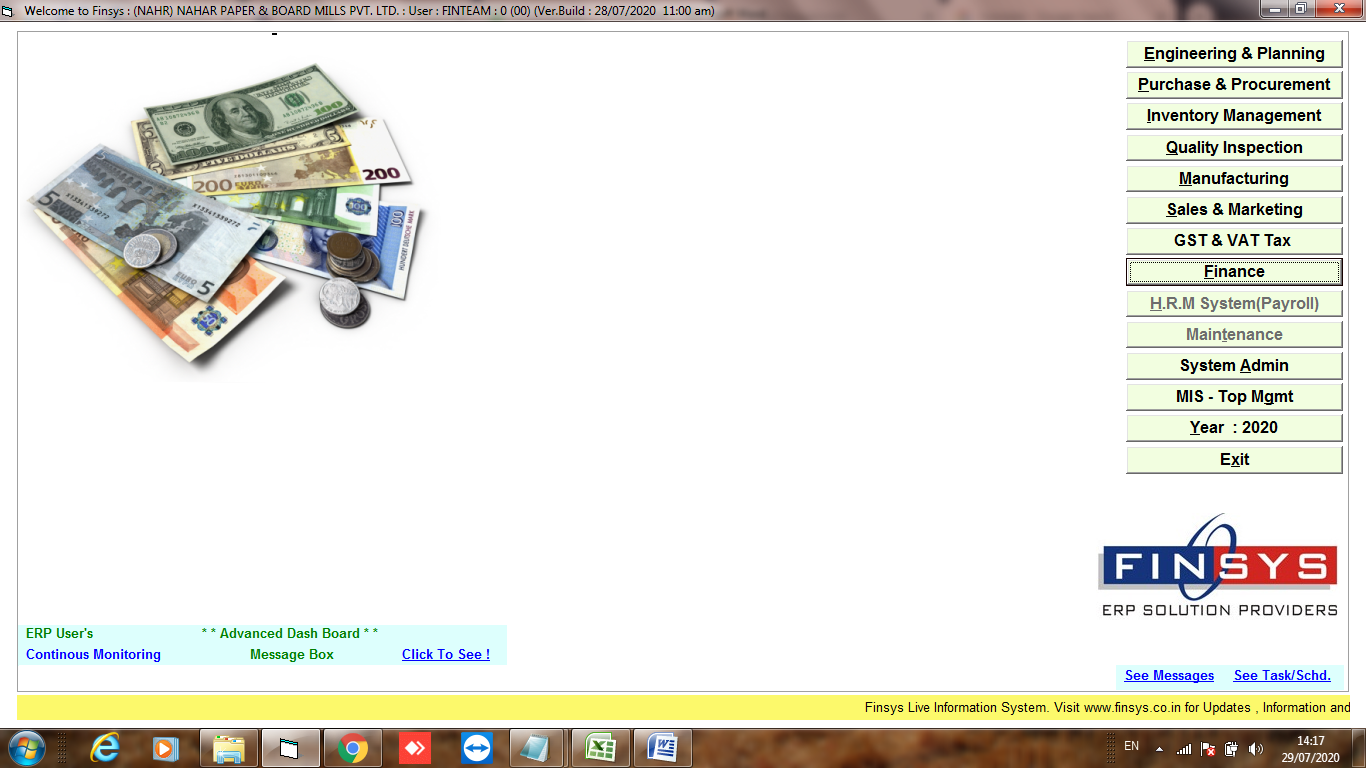 Click:- Finance Module 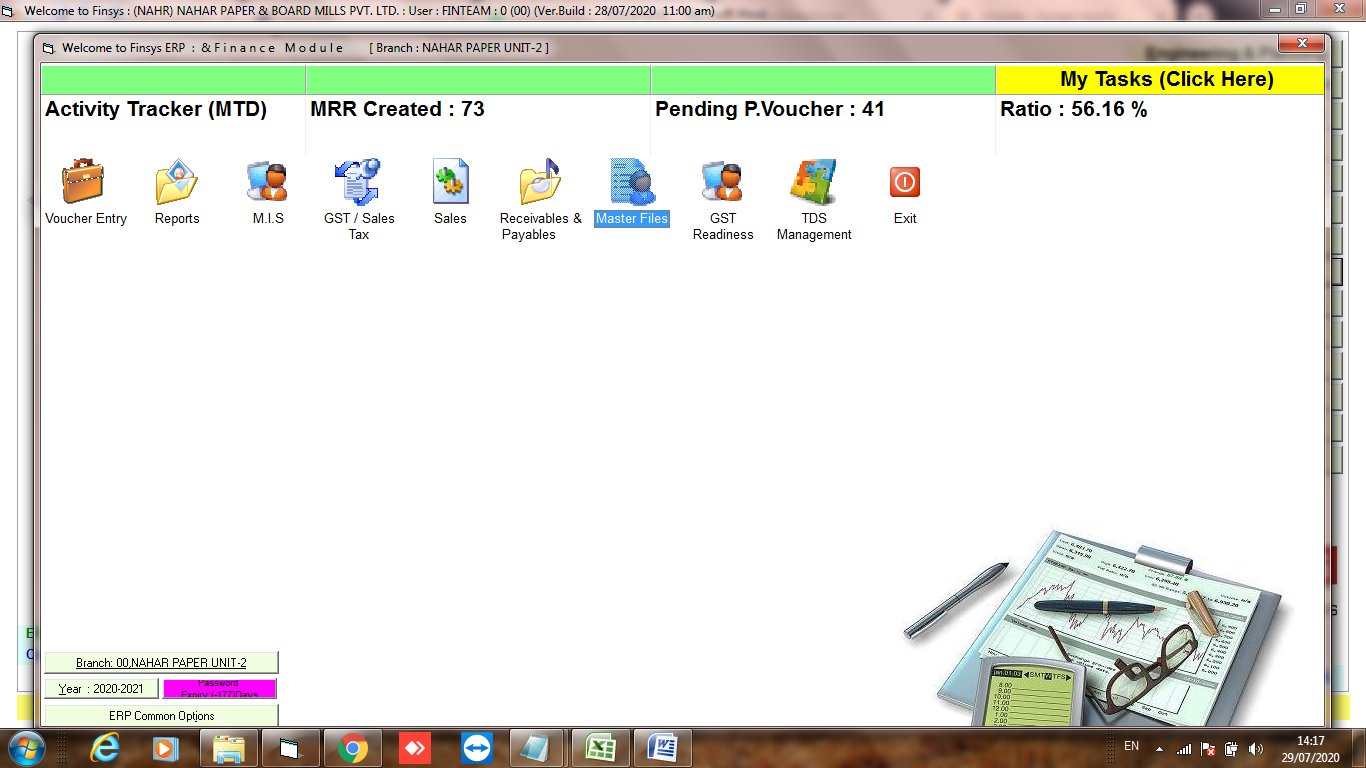 Click:- Master Files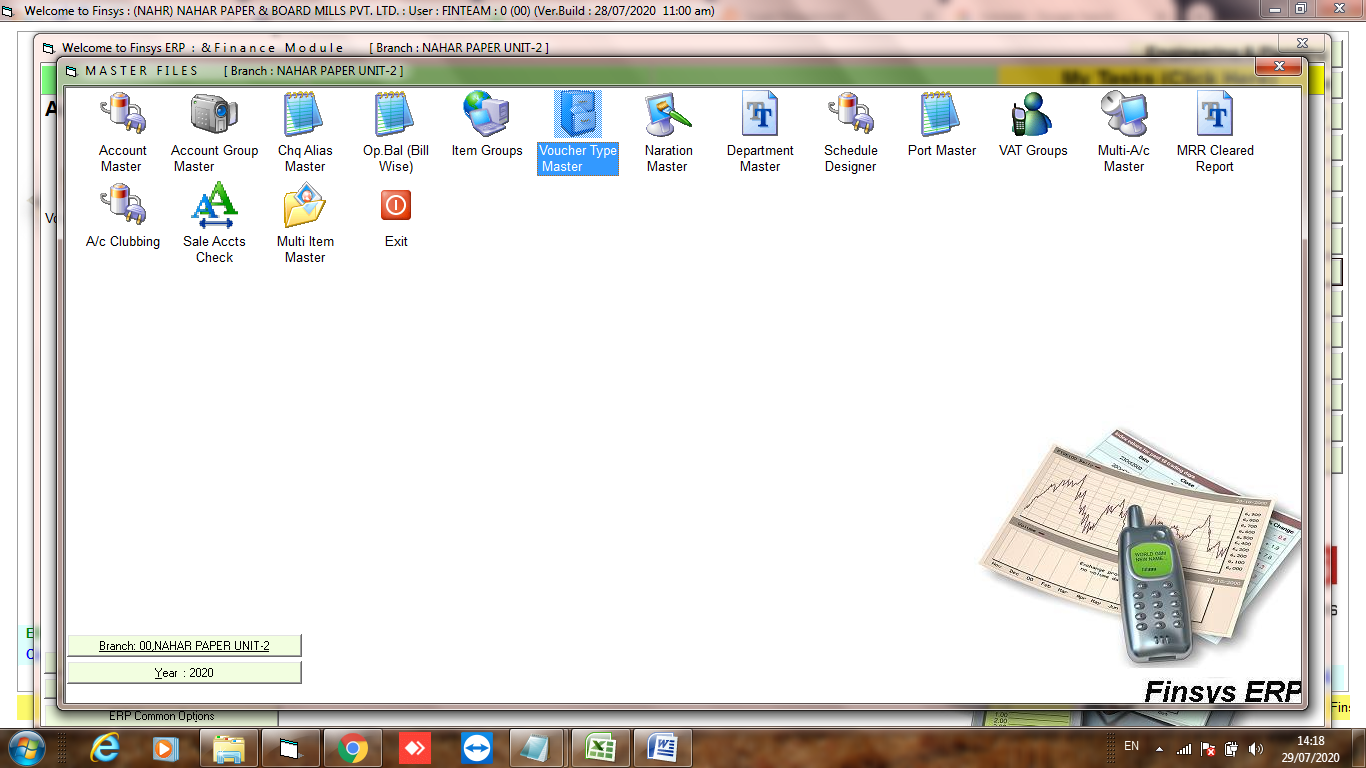 Click:- Voucher Type Master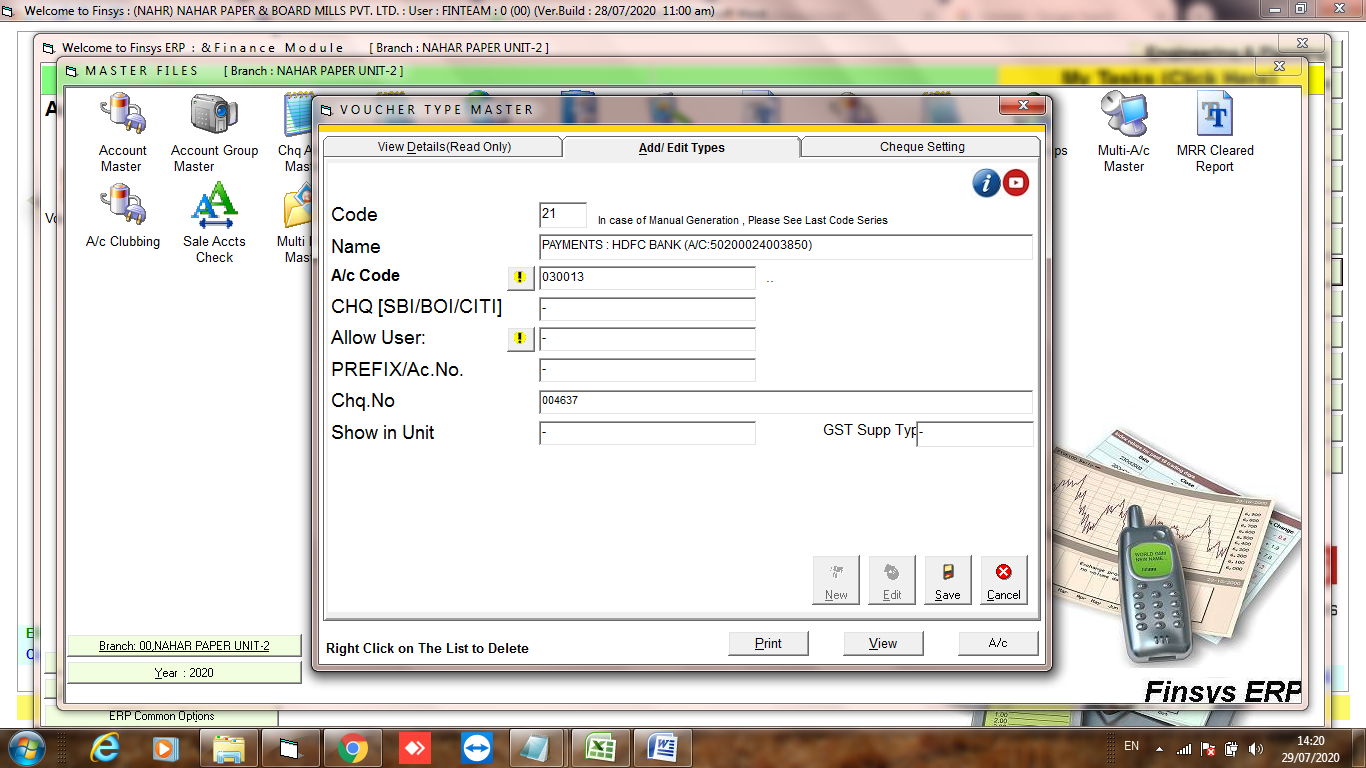 Click:- Edit and open payment voucher type 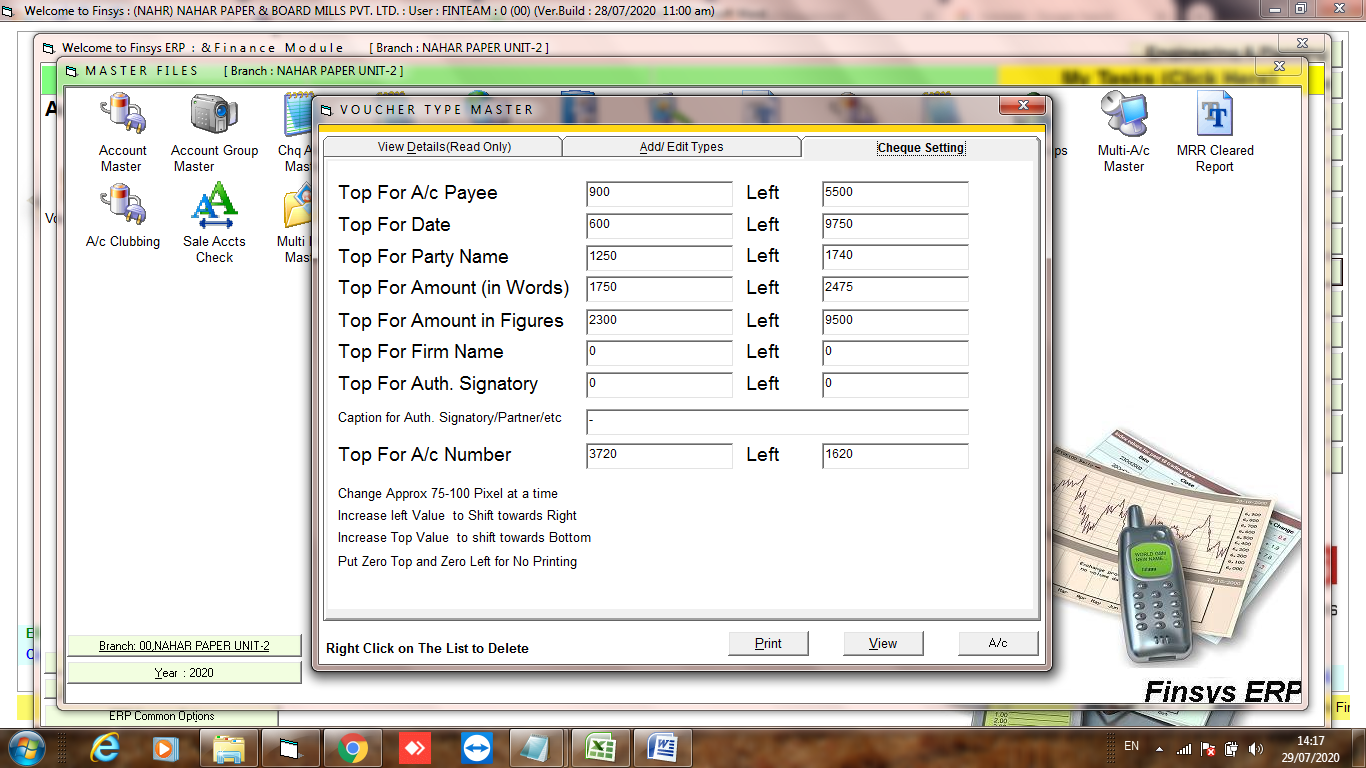 Click:- 3rd Tab Cheque setting and do the changes then save  Change approx 75-100 pixel at a timeIncrease left value to shift towards rightIncrease top value to shift towards bottomPut zero top and zero left for no printing 